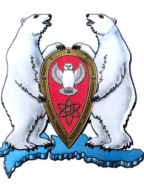 АДМИНИСТРАЦИЯ МУНИЦИПАЛЬНОГО ОБРАЗОВАНИЯ  ГОРОДСКОЙ ОКРУГ «НОВАЯ ЗЕМЛЯ»РАСПОРЯЖЕНИЕ«20»  мая  2015 г. № 82г. Архангельск-55О назначении лица, ответственного за ведение АИС «Комплектование ДОУ»В соответствии с Федеральным законом от 29.12.2012 № 273-ФЗ «Об образовании в Российской Федерации», приказом Министерства образования и науки Российской Федерации от 08.04.2014 № 293 «Об утверждении Порядка приема на обучение по образовательным программам дошкольного образования», письмом Минобрнауки России от 29.08.2014 № АП-1949/03 «О направлении методических рекомендаций» в ГИС АО «Комплектование ДОО»,р а с п о р я ж а ю с ь:1. Назначить ответственным за ведение АИС «Комплектование ДОУ» ведущего специалиста отдела организационной, кадровой и социальной работы Кравцову Татьяну Николаевну.2. Данное распоряжение подлежит размещению на официальном сайте Муниципального образования городской округ «Новая Земля».        3. Контроль за исполнением настоящего распоряжения возложить на руководителя отдела организационной, кадровой и социальной работы Холод О.М.И. о. главы муниципального образования                                            А.И. Минаев